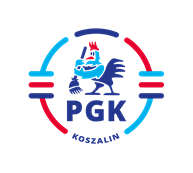 Koszalin, dnia 24.11.2021 r.Nr postępowania:  2021/BZP 00266074 /01Nr referencyjny:  65Identyfikator postępowania:  ocds-148610-4c8f45eb-42e3-11ec-8c2d-66c2f1230e9cDotyczy: Postępowania w trybie podstawowym bez przeprowadzania negocjacji na podstawie wymagań zawartych  w art. 275 pkt 1 w/w Ustawy na zadanie pn.: „Remont maszyny przeładunkowej SENNEBOGEN 818 M o numerze seryjnym 818.0.1200  (rok budowy – 2012)”.INFORMACJA Z OTWARCIA OFERT          Na podstawie art. 222 ust. 5 ustawy z dnia 11 września 2019 r. Prawo zamówień publicznych 
(Dz.U. 2021, poz. 1129 z późn. zm), Zamawiający informuje, iż w przedmiotowym postępowaniu  wpłynęły następujące oferty:Oferta nr 1 Zakłady Mechaniczne Oleksik S.J. Ul. Dr Perzyny 148, 26-700 ZwoleńWartość netto  279.496,41 zł. Okres gwarancji 7 miesięcy  